Thank you for your interest in providing an offer for our startup members!Please keep in mind that the offer…must be for Swiss startups.has to represent a clear added value for our members.must not be tied to any conditions such as requesting data from our members.shall not already be available in the same form, but must be exclusively available for members of the Swiss Startup Association.has to be available permanently at the same conditions.The Board of the Swiss Startup Association decides whether the offer will be made available on the website.Your next steps:Fill in the information belowAttach us your logo as PNG (with transparent background)Send the completed template as .docx to info@swissstartupassociation.chWe will get in touch with you!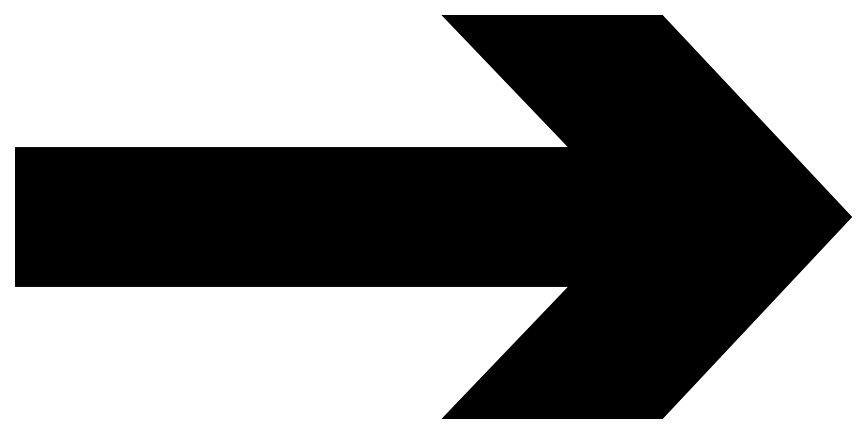 Company NameWhat is your company doing? (explain in one sentence what could be valuable for startups)OfferThe formulated offer(s) 
example: “We offer you a 50% voucher of our business plan for the first year”How to redeem?Description of how the offer(s) can be redeemed.It is best to do this in several steps.If you have a problem, please contact Max Muster via max@example.comMore information
Insert further informationWebseite 🡨 Link website here